Address of the SenderEmail Address of the SenderDateName of ReceiverAddress of the ReceiverSubject: Thank You for the Wedding GiftDear ______ (Name of the Recipient)Hi, Hope you are doing great. We would like to say thank you from the bottom of our hearts for taking out time to attend our wedding. Your presence meant a lot to us and we were happy to have you around. We would also like to thank you for the precious gifts that you have sent. We must say that the gift was thoughtful and very helpful.We will be putting those customized photo frames in the photo gallery at our new home. Thank you for the gifts and for making our day unforgettable. We look forward to seeing you at the office once we are back from our honeymoon. Thank you, once again.Sincerely,(Signature)Sender’s Full Name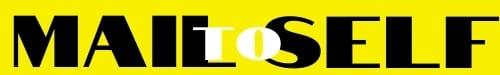 